Planning the Interview Process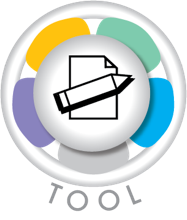 The first significant interaction with the applicant you may hire is the interview. Spend time planning, preparing, and shaping a deliberate interview process. When you complete your interviews, it is important to thank everyone interviewed for the position by phone, email, or letter. To help you start your planning process, the following worksheet outlines important steps for your team to consider.Planning StepsHave you done this?Notes & Next StepsPlan for the interviewReview the job requirementsIdentify core skills needed for performing the jobSetup a clear process for applicant reviewAssemble a diverse interview team YesNoPrepare for the interviewCraft open-ended, job-related questions that allow applicants to give examplesWrite out your questions and assign to interview team membersEnsure interview team members have materials needed (e.g. applicant cover letter and resume, interview questions, and assessment rubric)YesNoShape your interview spaceFind a place where you will not be interruptedFor videoconference interviews, make sure everyone’s audio and video are working well before starting with questionsAllow enough time including time for the applicant to ask questionsYesNoHold the interviewBuild rapport with applicantBe okay with silenceAsk follow-up questions to gain more information and to clarifyYesNoAssess the applicantHave you gained enough information to assess the applicant?Allow time to discuss each applicant as an interview teamYesNo